ΘΕΜΑ : «Προμήθεια μιας ηλεκτροσυγκόλλησης, ενός ηλεκτροπαραγωγού ζεύγους, ενός γωνιακού λειαντήρα μαρμάρων και ενός παλετοφόρου (Κ.Α 45-7131.004 Κ.Α 45-7135.008 Κ.Α 45-7131.003)».   ΠΡΟΥΠΟΛΟΓΙΣΜΟΣ ΠΡΟΣΦΟΡΑΣ Ηράκλειο,Ο Προσφέρων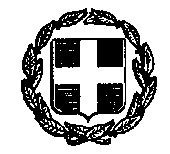 ΕΛΛΗΝΙΚΗ ΔΗΜΟΚΡΑΤΙΑΝΟΜΟΣ ΗΡΑΚΛΕΙΟΥ ΚΡΗΤΗΣ 	ΔΗΜΟΣ ΗΡΑΚΛΕΙΟΥΔ/ΝΣΗ ΚΑΘΑΡΙΟΤΗΤΑΣ ΑΝΑΚΥΚΛΩΣΗΣΤΜΗΜΑ ΜΕΛΕΤΩΝ ΠΡΟΓΡΑΜΜΑΤΙΣΜΟΥΕΙΔΟΣ ΤΙΜΗ ΜΟΝΑΔΟΣ (€)ΤΕΜ.ΣΥΝΟΛΟ (€)ΗλεκτροσυγκόλλησηCPV 42662100-5309,681Ηλεκτροπαραγωγό ζεύγοςCPV 31121000-0900,001Γωνιακός λειαντήραςCPV 42932000-8241,941ΠαλετοφόροCPV 42418000-9300,001                                                    Σύνολο                                                    Σύνολο                                                    Σύνολο                                                           Φ.Π.Α. 24%                                                           Φ.Π.Α. 24%                                                           Φ.Π.Α. 24%ΓΕΝΙΚΟ ΣΥΝΟΛΟΓΕΝΙΚΟ ΣΥΝΟΛΟΓΕΝΙΚΟ ΣΥΝΟΛΟ